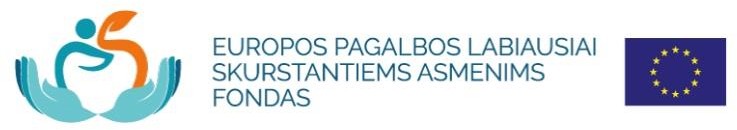 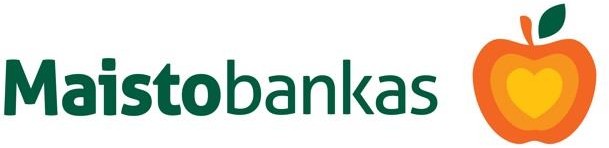 Europos pagalbos labiausiai skurstantiems asmenims fondo (EPLSAF) maisto paketųdalinimo grafikasKauno miesto savivaldybėje2021 m. spalis *Siekiant išvengti eilių prie dalinimo punkto, prašome atvykti Jums SMS žinutėje nurodytą dieną. Papildomas dalinimas vėluojantiems vyks lapkričio 8-9 d. 10-14 val., Technikos g. 18F, Kaunas.2021 m. rugpjūčio mėn. Kauno m. savivaldybėje prašymus buvo parašę 5474 asmenys. Paramą atsiėmė 4670. Likučiai buvo įtraukti į centrinio „Maisto banko“ rezervą pagalbos pabėgėliams/migrantams/prieglobsčio prašytojams ir perduoti organizacijai „Namai visiems, VšĮ.“.Nr.SeniūnijaDalinimo punkto adresasDalinimolaikasDalinimo data1.AleksotoVeiverių g. 132 (iš autobusiuko stovėjimo aikštelėje arčiau gatvės)10-12 val.Lapkričio 4-5 d.*2.CentroA.Juozapavičiaus pr. 119 (Kauno jungtinė metodistų bažnyčia)10-14 val.Spalio 29 d. 3.DainavosDraugystės g. 1 (Kauno Pastarųjų dienų šventųjų Jėzaus Kristaus bažnyčioje)10-14 val.Spalio 25-26 d.*4.EiguliųP. Plechavičiaus g. 9A (iš autobusiuko Eigulių seniūnijosvidiniame kieme)12-14 val.Lapkričio 3-4 d.*5.GričiupioGričiupio g. 11 (Gričiupio seniūnija)10-13 val.Spalio 25-26 d.*6.PanemunėsBirutės g. 29A (buvusiuose Kauno m. savivaldybės vaikųglobos namuose)10-13 val.Spalio 29-30 d.*7.PetrašiūnųR. Kalantos g. 38 (iš autobusiuko)10-12 val.   Spalio 30 d. ir lapkričio 3 d.*8.ŠančiųA.Juozapavičiaus pr. 119 (Kauno jungtinė metodistų bažnyčia)10-14 val.Spalio 28-29 d.*9.ŠilainiųŽemaičių pl. 43/Tolminkiemio g. 2 (Kauno „Kristaus misijos“ baptistų bažnyčia)10-14 val.Lapkričio 4-5 d.*10.VilijampolėsNAUJA VIETA – Tilžės g. 3313-16 val.Spalio 27-28 d.*11.ŽaliakalnioDraugystės g. 1 (Kauno Pastarųjų dienų šventųjų Jėzaus Kristaus bažnyčioje)10-14 val.Spalio 27-28 d.*